Rev. W. Eric Croomes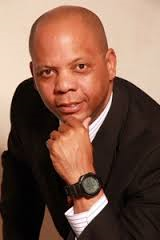 Male Empowerment Expert and SpeakerInfinite Strategies CoachingCreating a culture of wellness!Imagine a world where the male members of your family and community were healthy, inspired and present!  This is the kind of male empowerment  that Eric seeks to create. Eric can equip your men’s ministry with the practical skill-sets and fundamental knowledge for:identifying motivation inhibitorsmanaging life goals from a Christian perspectiveusing positive conflict resolution skills body, mind and spirit wellnesscreating the mind-set for positive changeW. Eric Croomes has been coaching wellness for men for more than twenty years. He has written three books and numerous articles dealing with empowerment and wellness. In 2006 he published Brotha2Brotha: Becoming Healthy Men from the Inside Out and is publishing Affirmations in Black and Male summer 2017.Topics include:Developing Our God-given PurposeSuccess versus Failure MindsetHow to Use Holism to Increase Productivity Leadership Principles for MenCreating a Culture of WellnessPrograms customized for your groupContact Eric:Phone 214.493.2875Email askcoacheric@outlook.com Web www.infinitestrategiescoaching.comFacebook www.facebook.com/wericcroomes